Темы №10-14.№10. Маркетинговая характеристика аптеки. (18часов).№11. Торговое оборудование аптеки. (6 часов).№12. Планировка торгового зала аптеки. (12 часов).№13. Витрины. Типы витрин. Оформление витрин. (12 часов).№14. Реклама в аптеке. (6 часов).Филиал» Губернские аптеки» государственная традиционная аптека готовых лекарственных форм, располагается в спальном районе. Рядом находятся жилые дома, почтовое отделение, музыкальная школа, магазины, автобусные остановки.В данной аптеке имеются следующие отделы:отдел готовых ЛС;отдел льготного отпуска;отдел безрецептурного отпуска;Основные категории посетителей аптеки:мамы с детьмилюди молодого возрасталюди среднего возрасталюди старшего возрастаПодъезд и вход в аптекуВход в аптеку оборудован пандусом, перилами, резиновыми ковриками, а также специальными приспособлениями для очистки обуви. Рядом с аптекой имеется парковка для сотрудников и посетителей аптеки.Вывеска и наружная рекламаПри входе в аптеку расположена вывеска с названием аптеки крупным читаемым шрифтом на белом фоне «Аптека №104 Губернские аптеки». Вывешен стенд с режимом работы аптеки в едином стиле, её юридический адрес.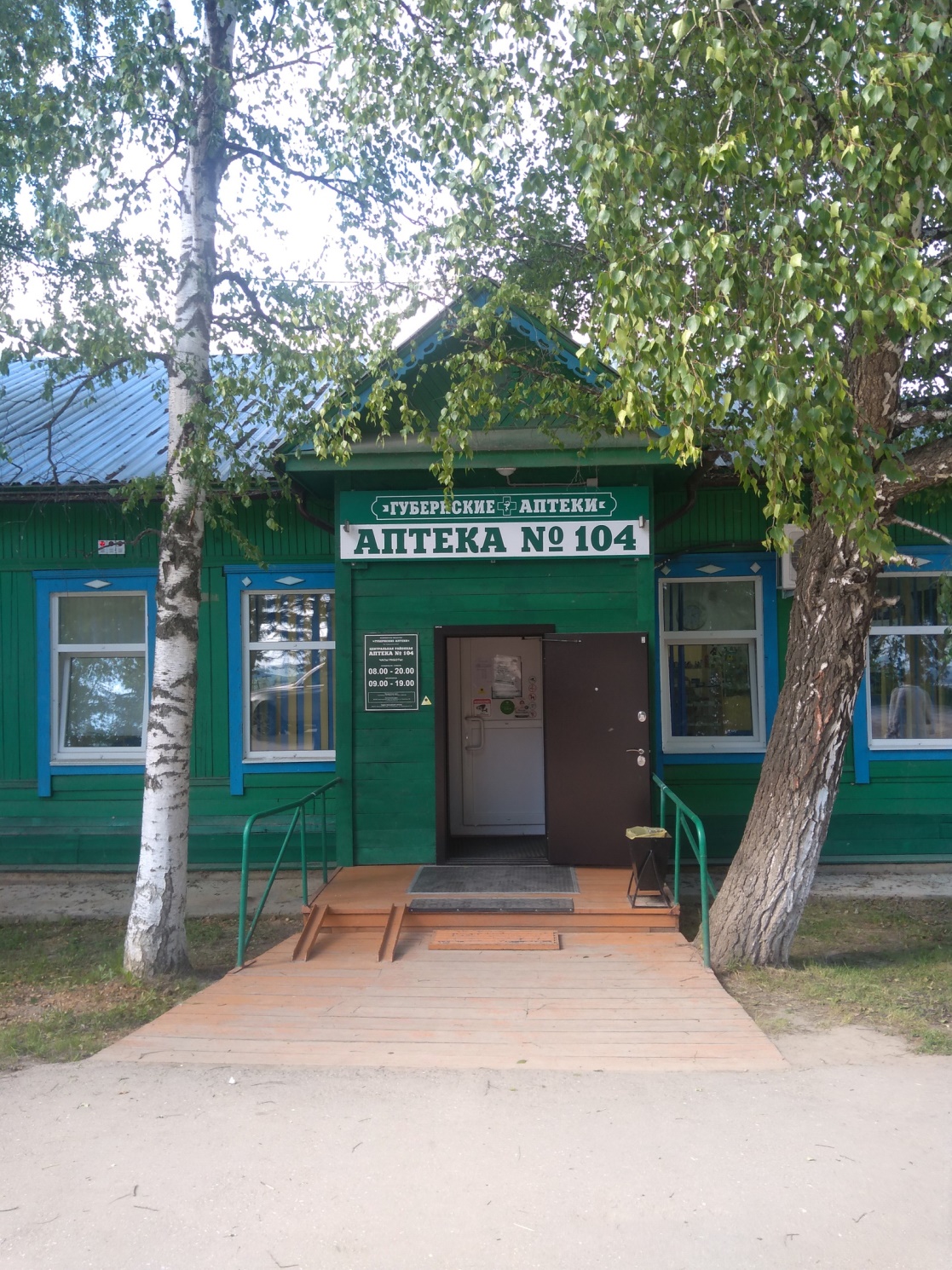 Общее оформление торгового залаТорговый зал оформлен в бежево-голубых тонах. Это холодные тона, успокаивающие людей и положительно влияющие на их эмоции. В аптеке имеются цветы на подоконниках. Освещение в аптеке естественное – два больших окна в торговом зале, и искусственное –люминесцентные лампы с белым оттенком. Музыки в аптеке не имеется. Предусмотрено место отдыха в «холодной зоне» для посетителей – столик, на котором расположены рекламные брошюры и мягкие скамейки, где посетители могут отдохнуть. Также имеется автоматический тонометр для измерения артериального давления с подробной инструкцией использования.Организация торгового залаТип выкладки в аптеке – закрытый. Торговое оборудования – два классических прилавка, витрины закрытого типа, пристенные открытые витрины с выдвижными ящиками, расположенные позади первостольника. Для аптеки закрытого типа традиционным является вариант кассы со стеклом. Такой вид кассы защищает от краж и частично от инфекций. Стандартный бюджетный вариант, позволяющий осуществлять процесс консультации и продажи аптечной продукции максимально в комфортных условиях. Со стороны сотрудника в прикассовой зоне есть место для размещения всех необходимых в работе вещей. горячая зонатеплая зонахолодная зона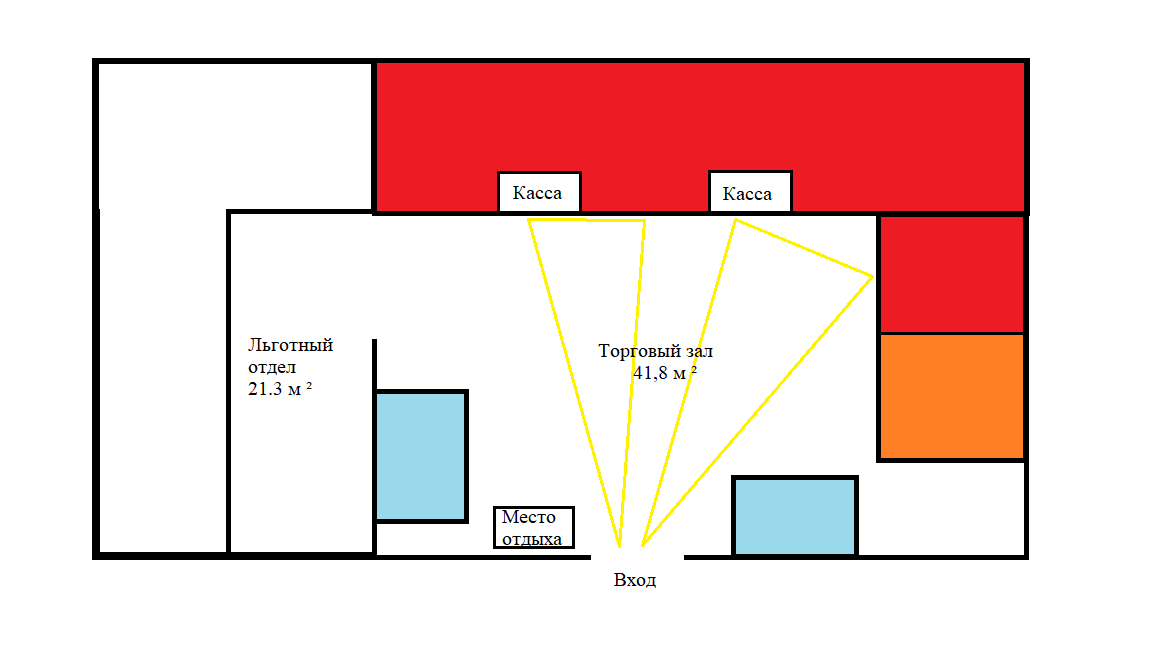 Коэффициент установочной площади = 11,3.3/41.8=0,27 - площадь занятая под оборудование не превышает оптимальное значение.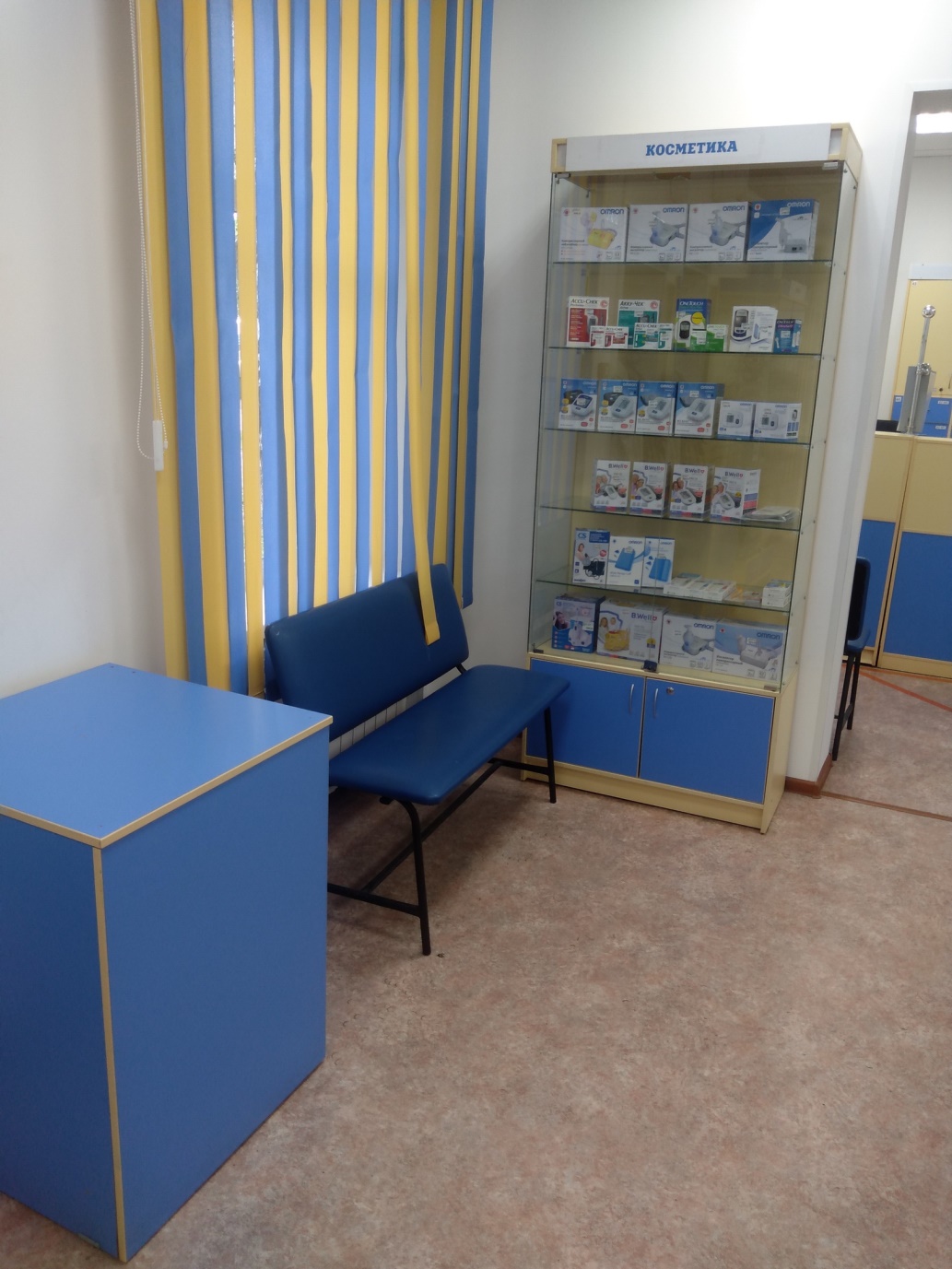 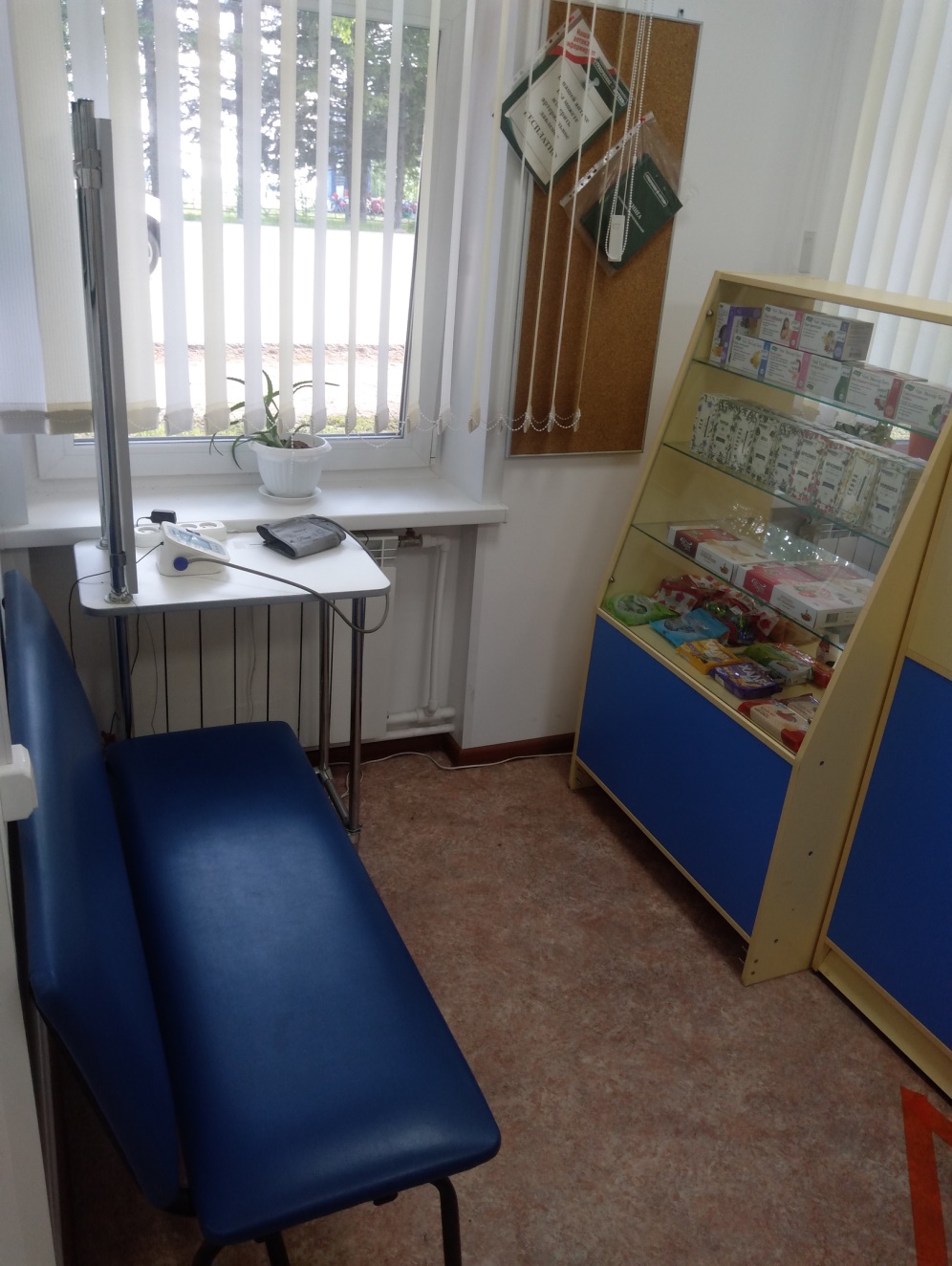 Товарная выкладкаАссортимент товара в аптеке по фармакологическим группам:СпазмолитикиОбезболивающие Тонизирующие средстваСердечно-сосудистые средстваОтхаркивающие средстваВитаминыБАДПротивовирусныеПротивоаллергические и т.д.Группировка по товарным группам:Красота и здоровьеОптикаКосметические средства по уходу за кожей лица и шеиДекоративная косметика и средства по уходу за кожейМинеральные водыТовары для больных с сахарным диабетомСредства для гигиены полости ртаТовары для беременных женщин и кормящих матерейСредства гигиенические для женщинПовязки медицинскиеПластыри и лейкопластыриДетский ассортимент и т.п.Витрины и стеллажи имеют вывески по товарным группам, которые выполнены в едином стиле с торговым залом. Товар выложен вертикально и горизонтально, друг друга не закрывает, ценники и названия полностью видны покупателю.Реклама в аптекеВся необходимая реклама в аптеке имеется: разнообразные плакаты расположены не только в торговом зале, но и на двери аптеки, акционные товары обозначаются различными наклейками, стикерами, шелфтокерами, имеются так же монетницы с рекламой лекарственных средств. Особое внимание уделяется «холодным» зонам чтобы привлечь  посетителя.Помимо этого в аптеке находится телевизор, где  рекламируются разнообразные лекарственные средства, медицинская техника, косметика, товары по уходу и т.п.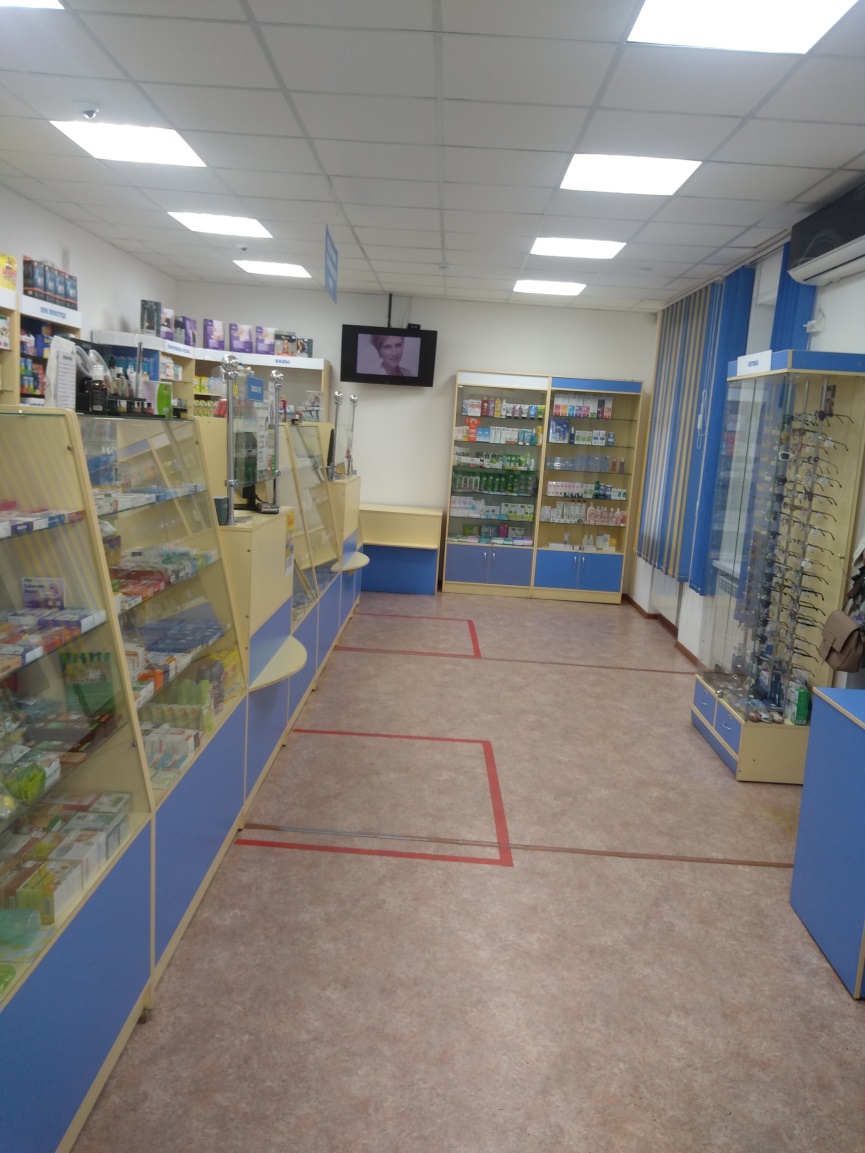 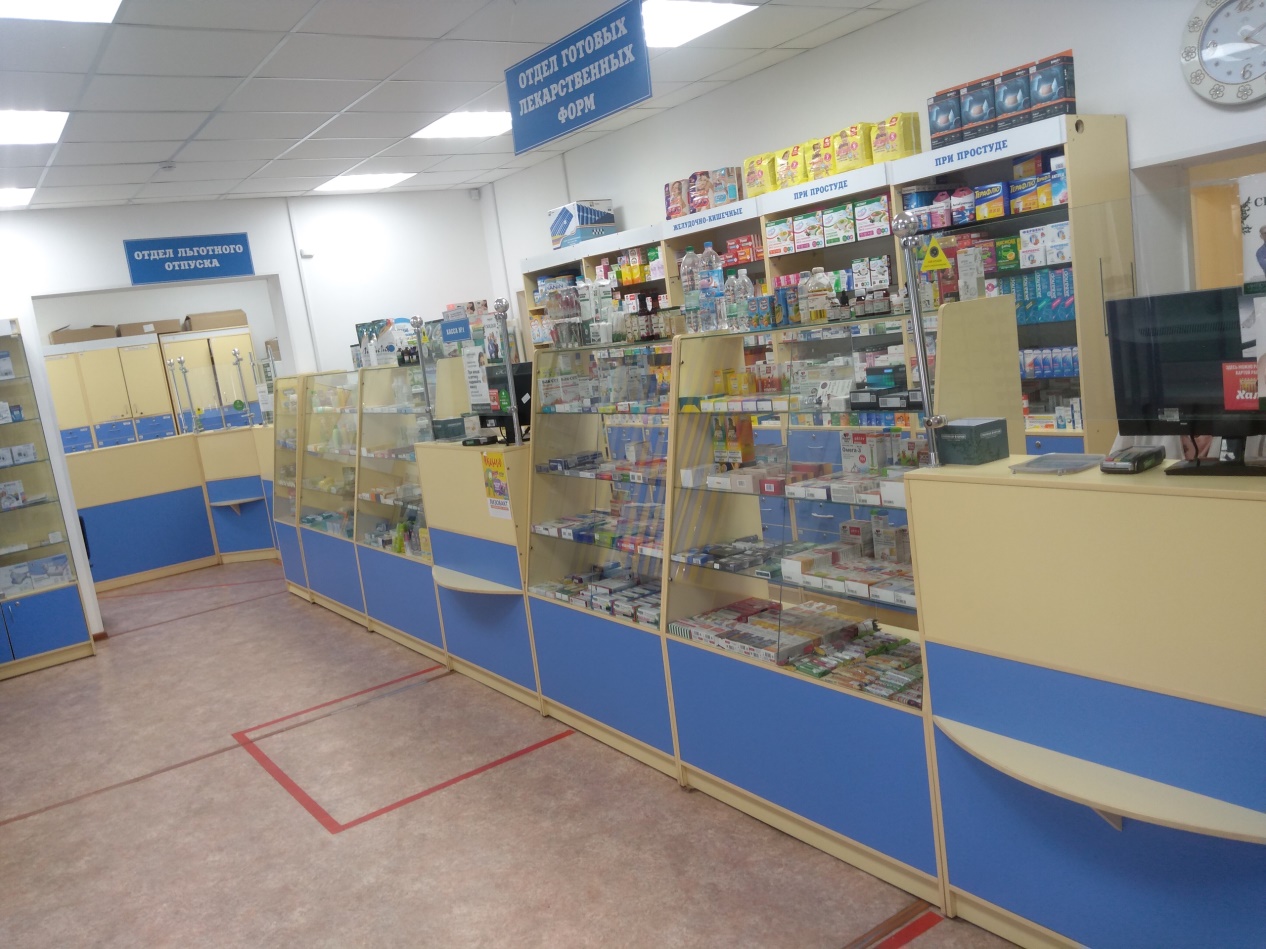 ЗаключениеИзучив полученные сведения, можно сделать вывод, что аптека соответствует современным требованиям маркетинга. Оборудование аптеки в хорошем виде, интерьер выполнен в едином стиле и не ярких тонах, существуют необходимые удобства для посетителей, достаточно полный ассортимент аптеки. Предложения по улучшению работыЯ считаю, что стоит выставить недалеко от входа штендеры с указателями аптеки, яркими и привлекающими внимание надписями. Также можно поставить кулер с водой, что особенно актуально в летнее время. Вход аптеки плохо оборудован для людей с ограниченными возможностями и мам с колясками: нужно поставить удобный и практичный пандус, а также кнопку вызова.